Anexa   Termeni şi Condiţii de Livrare*Achiziția de ”Achiziționare materiale, reactivi necesari pentru desfășurarea atelierelor de lucru”Subproiect: Experimentează și Descoperă Fascinația Studenției - EDFSBeneficiar: Universitatea Tehnică ”Gheorghe Asachi” din IașiOfertant: ____________________Valabilitatea ofertei: [a se completa de către Ofertant]1.	Oferta de preț [a se completa de către Ofertant]2.	Preţ fix:  Preţul indicat mai sus este ferm şi fix şi nu poate fi modificat pe durata executării contractului.3.	Grafic de livrare: Livrarea se efectuează în cel mult _______ zile  de la semnarea Contractului, la destinația finală indicată, conform următorului grafic: [a se completa de către Ofertant]4.	Plata facturii se va efectua în lei, 100% la livrarea efectivă a produselor la destinaţia finală indicată, pe baza facturii Furnizorului şi a procesului - verbal de recepţie, conform Graficului de livrare.5.	Garanţie: Bunurile oferite vor fi acoperite de garanţia producătorului cel puţin 1 an de la data livrării către Beneficiar. Vă rugăm să menţionaţi perioada de garanţie şi termenii garanţiei, în detaliu.6.	Instrucţiuni de ambalare:  		Furnizorul va asigura ambalarea produselor pentru a împiedica avarierea sau deteriorarea lor în timpul transportului către destinaţia finală. 7.	 Specificaţii Tehnice:NUMELE OFERTANTULUI_____________________Semnătură autorizată___________________________Locul:Data:Nr. crt.(1)Denumirea produselor(2)Cant(3)Preț unitar(4)Valoare Totală fără TVA(5=3*4)TVA(6=5* %TVA)Valoare totală cu TVA(7=5+6)1”Materiale și reactivi de laborator  pentru ROSE- EDFS”TOTALNr. crt.Denumirea produselorCant.Termene de livrare1.”Materiale și reactivi de laborator  pentru ROSE- EDFS”A. Specificații tehnice solicitateB. Specificații tehnice ofertate[a se completa de către Ofertant]Denumire produs: ”Materiale și reactivi de laborator  pentru ROSE- EDFS”Marca / modelul produsuluiDescriere generală: Pachetul va conține:Lubrifiant siliconic, buc-4 buc,Balon cu fund plat 250 ml 19/26, buc-4 buc,Suport baloane termorezistent 100 mm, buc-5 buc,Adaptor M 19/26 T 14/23, buc-3 buc,Adaptor M 14/23 T19/26, buc-3 buc,Suport elevator H 280 mm, buc-3 buc,Microspatulă cu lingură 200 mm, buc-20 buc, Spatulă cu lingură 210 mm oțel inox, buc-20 buc,Bară magnetică agitare ovală 12x25 mm, buc-20 Bară magnetică agitare octaedrică 8x38 mm, buc-20 buc,Reactiv Folin Ciocalteu, 1 L -1 buc, Acid azotic 65% AGR ISO ACS 1 L -1 buc,Hidroxid de potasiu 85% Agr Acs Ph Eur 1 Kg-1 buc, Diclormetan AGR 1 L-2 buc,, Reactiv Fehling A AGR 1 L-1 buc, Reactiv Fehling B AGR 1 L-1 buc, Acid tricloracetic 99% AGR ACS 500 g-1 buc, Eter de petrol pentru analiză 900 ml-5 buc.Descriere generalăDetalii specifice şi standarde tehnice minim acceptate de către BeneficiarDetaliile specifice şi standardele tehnice ale produsului ofertat1.Lubrifiant siliconic, 100G, buc-4 buc,lubrifiant siliconic, utilizat pentru lubrifierea sticlăriei su șlif, a exicatoarelor sau a robineților,domeniu temperatură: min.(-50 ...180 ºC)putere ridicată de lubrefiere, rezistență bună la apa rece, fierbinte și agenții chimici, ambalat în recipiente de plastic de 100 grame/buc  (100 ml)Cod: SGRE-025-100 sau echivalent2. Balon cu fund plat 250 ml 19/26, buc-4 bucbalon cu fund plat pentru fierbere, capacitate: 250 ml,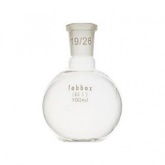 material: sticlă borosilicată, diametru: 88 mm, ± 5% înălțime totală: 134 mm,±5%NS: 19/26.Cod: BFF3-252-001 sau echivalent3. Suport baloane termorezistent 100 mm, buc-5 buc,suport termorezistent,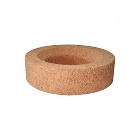 pentru baloane cu fund rotund de până la 250 ml,diametru: 100 mm.Cod: CORK-100-001 sau echivalent4. Adaptor M 19/26 T 14/23, buc-3 buc,adaptor cu șlif cu conexiune mamă și tată,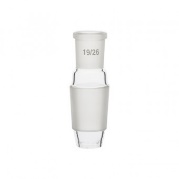 material: sticlă borosilicată,șlif mamă: 19/26,șlif tată: 14/23.Cod: REA3-002-001 sau echivalent5.Adaptor M 14/23 T19/26, buc-3 buc,adaptor cu șlif cu conexiune mamă și tată,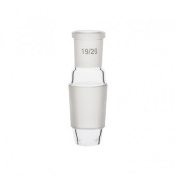 material: sticlă borosilicată,șlif mamă: 14/23, șlif tata: 19/26.Cod: EXA3-002-001 sau echivalent6.Suport elevator H 280 mm, buc-3 buc,suport elevator pentru laborator, 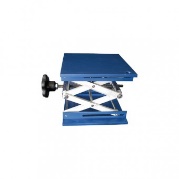 material: aluminiu,înăltimea maximă: 280 mm ±5%dimensiuni:150x150 mm ±5%greutate suportată: min.60 kg.Cod: JACA-150-001 sau echivalentMicrospatulă cu lingură 200 mm, buc-20 buc, microspatulă cu lingură, 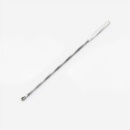 lungime: 200 mm, material: otel inox.Cod: SPNS-200-005 sau echivalentSpatulă cu lingură 210 mm oțel inox, buc-20 buc,spatulă cu lingură, 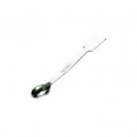 lungime: 210 mm,material: oțel inox.Cod: SPSS-210-005 sau echivalentBară magnetică agitare ovală 12X25 mm, buc-20 buc,bară magnetică ovală,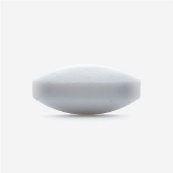 complet incapsulat,material: PTFE,diametru: 12 mm,lungime: 25 mmCod: MAGV-025-005 sau echivalentBară magnetică agitare octaedrică 8X38 mm, buc-20 buc,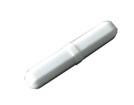 bară magnetică, cu opt fețe,complet incapsulat,material: PTFE,diametru: 8 mm, lungime: 38 mm.Cod: MAGO-038-005 sau echivalentReactiv Folin Ciocalteu, 1 L -1 buc, reactiv Folin Ciocalteu, utilizat pentru determinarea fenolilor și polifenolilor, disponibil în recipiente de 1 litruse prezintă sub formă de lichid galben, puțin înțepător, solubil în apă,ambalare: recipient de 1 litru.Cod intern produs:RLB0186 sau echivalentAcid azotic 65% AGR ISO ACS 1 L -1 buc,acid azotic 65% AGR ISO ACS,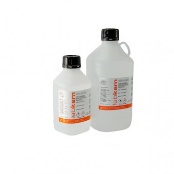 ambalare: recipient plastic GL45,capacitate: 1 litru,puritate ≥ 65%,reziduu încălzire 0.0005%,conținut: arsenic (As) 0.000001%, calciu (Ca) 0.0001%, cadmiu (Cd) 0.000001%, cupru (Cu) 0.000005%, fier (Fe) 0.00002%, plumb (Pb) 0.000005%, zinc (Zn) 0.00001%, clorura (Cl–) 0.00005%, fosfat (PO4) 0.00005%, sulfati (SO4) 0.0001%Cod: NIAC-5IA-1K0 sau echivalentHidroxid de potasiu 85% AGR ACS PH EUR 1 Kg-1 buc, 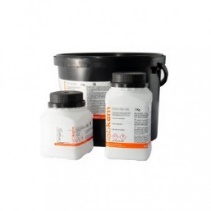 Hidroxid de potasiu // Grad AGR. ACS Ph. Eur, ambalare: recipient plastic,capacitate: 1 kg,prezentare: granule alb/gri,puritate≥ 85%,conținut: nitrogen total ≤ 0.001%, clorura (Cl–)≤ 0.004%, fosfat (PO4)≤ 0.001%, silica (SiO2)≤ 0.005%, sulfati (SO4)≤ 0.002%, carbonati (CO3) ( as K2CO3)≤ 1.5%, metale grele (Pb)≤ 0.001%, argint (Ag)≤ 0.0005%, aluminiu (Al)≤ 0.001%, bariu (Ba)≤ 0.0005%, calciu (Ca)≤ 0.001%, cadmium (Cd)≤ 0.0005%, cobalt (Co)≤ 0.0005%, cupru (Cu)≤ 0.0005%, fier (Fe)≤ 0.001%, magneziu (Mg)≤ 0.0005%, mangan (Mn)≤ 0.0005%, sodiu (Na)≤ 0.5%, nichel (Ni)≤ 0.0005%, strontiu (Sr)≤ 0.0005%, zinc (Zn)≤ 0.0005%Cod: POHY-P0A-1K0 sau echivalentDiclormetan AGR 1 L-2 buc,Diclormetan AGR (clorura de metilen), ambalare: sticla PP 28,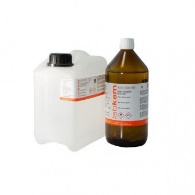 volum: 1 L, puritate: 99.5%,conținut: apa (H2O) Karl -Fischer ≤ 0.02%, acid liber (HCl) 0.001%, culoare (Hazen) ≤ 10, materiale nevolatile 0.001%.Cod: DCHM-00A-1K0 sau echivalentReactiv Fehling A AGR 1 L-1 buc, 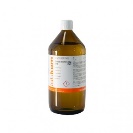 Reactiv Fehling A AGR,ambalare: recipient plastic,capacitate: 1 litru,Cod: FEHL-A0A-1K0 sau echivalentReactiv Fehling B AGR 1 L-1 buc,Reactiv Fehling B AGR,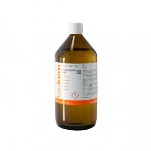 ambalare: recipient plastic, capacitate: 1 litru,prezentare: lichid incolor, clar,densitate la 20°C aprox 1.25g/ml,tartrat de sodiu potasiu 4 hidrat (C4H4KNaO64H2O) 33.0%,hidroxid de sodiu (NaOH) 9.0%.Cod: FEHL-B0A-1K0 sau echivalentAcid tricloracetic 99% AGR ACS 500 g-1 buc, Acid tricloracetic AGR ACS, 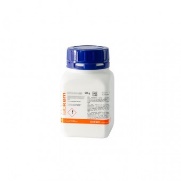 ambalare: recipient sticlă,capacitate: 500 g, puritate≥ 99%,punct înghețare ≥ 56°C,substante insolubile în apă (H2O)≤ 0.005%,conținut: nitrați (NO3)≤ 0.002%, clorura (Cl–)≤ 0.002%, substante întunecate de H2SO4, fosfat (PO4)≤ 0.0005%, sulfați (SO4)≤ 0.02%, fier (Fe)≤ 0.001%, reziduu încălzire≤ 0.02%, metale grele ≤ 0.002%Cod: TRCH-00A-500 sau echivalentEter de petrol pentru analiză 900 ml-5 buc.Eter de petrol P.A, pentru analiză,  densitate specifică (20°C): 0,66 g/cm3,ambalare: recipient sticlă, 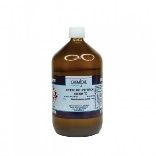 capacitate: 900 ml, depozitare: închis etanş, în locuri răcoroase, uscate şi bine ventilate.Cod: ETR-800 sau echivalentTermen de livrare: maxim 45 zile de la semnarea ccontractului